Ո Ր Ո Շ ՈՒ Մ28 մարտի 2023 թվականի   N 672-Ա  ԿԱՊԱՆ ՀԱՄԱՅՆՔԻ ՂԵԿԱՎԱՐԻ 2023 ԹՎԱԿԱՆԻ ՀՈՒՆՎԱՐԻ 10-Ի N 6-Ա ՈՐՈՇՄԱՆ ՄԵՋ ՓՈՓՈԽՈՒԹՅՈՒՆՆԵՐ ԿԱՏԱՐԵԼՈՒ ՄԱՍԻՆՂեկավարվելով «Տեղական ինքնակառավարման մասին» Հայաստանի Հանրապետության օրենքի 35-րդ հոդվածի 1-ին մասի24-րդ կետով, 92-րդ հոդվածի                1-ին մասի, համաձայն «Նորմատիվ իրավական ակտերի մասին» Հայաստանի Հանրապետության օրենքի 33-րդ հոդվածով, «Հայաստանի Հանրապետության բյուջետային համակարգի մասին» Հայաստանի Հանրապետության օրենքի 33-րդ հոդվածի 1-ին կետի և 2-րդ կետի ա/ ենթակետի, որոշում եմ`1. Կապան համայնքի ղեկավարի 2023թվականի հունվարի 10-ի «Կապան համայնքի 2023թվականի բյուջեի կատարման եռամսյակային /աճողական/ համամասնությունները հաստատելու մասին» թիվ 6-Ա որոշմամբ հաստատված հավելվածում կատարել փոփոխություններ՝ համաձայն հավելվածի:2. Հանձնարարել ֆինանսական բաժնին՝ ապահովել սույն որոշումից բխող գործառույթների իրականացումը:ՀԱՄԱՅՆՔԻ ՂԵԿԱՎԱՐ                                      ԳԵՎՈՐԳ ՓԱՐՍՅԱՆ2023թ. մարտի  28
ք. Կապան
ՀԱՅԱՍՏԱՆԻ ՀԱՆՐԱՊԵՏՈՒԹՅԱՆ ԿԱՊԱՆ ՀԱՄԱՅՆՔԻ ՂԵԿԱՎԱՐ
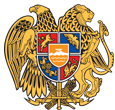 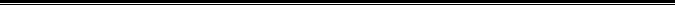 Հայաստանի Հանրապետության Սյունիքի մարզի Կապան համայնք 
ՀՀ, Սյունիքի մարզ, ք. Կապան, +374-285-42036, +374-60-521818, kapan.syuniq@mta.gov.am